								20.08.2020       259-01-04-188	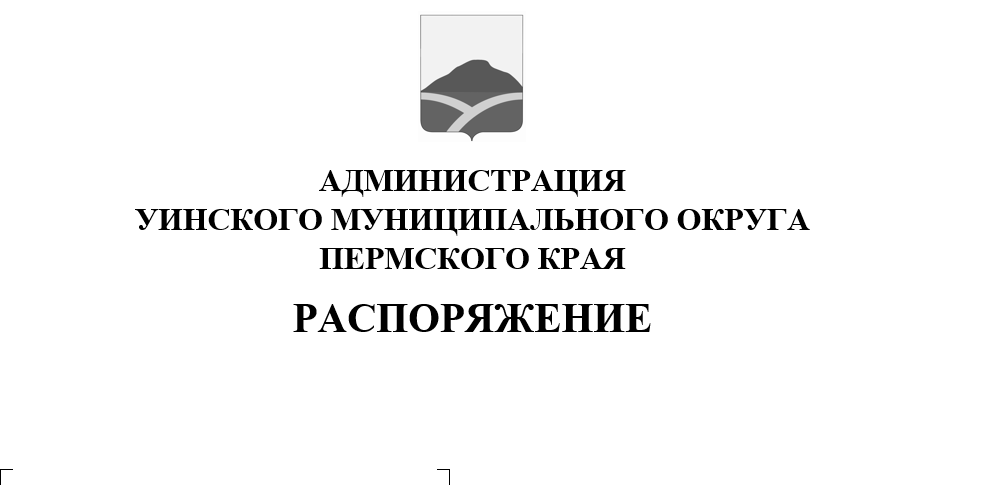 В соответствии с Планом основных мероприятий Уинского муниципального округа в области гражданской обороны, предупреждения и ликвидации чрезвычайных ситуаций, обеспечения пожарной безопасности и безопасности людей на водных объектах на 2020 год», в  целях реализации плана основных мероприятий:Организовать и провести в период с 04.09.2020 по 04.10.2020 «Месячник гражданской защиты» в Уинском муниципальном округе.Утвердить план основных мероприятий по проведению «Месячника  гражданской защиты» 2020 года (согласно приложению к настоящему распоряжению).3.Настоящее распоряжение вступает в силу со дня опубликования в печатном средстве массовой информации газете «Родник-1» и подлежит размещению на сайте администрации  Уинского муниципального округа Пермского края в сети Интернет.4. Отделу по делам гражданской обороны, чрезвычайным ситуациям и мобилизационной работе администрации Уинского муниципального округа -  представить в Государственное казенное учреждение Пермского края «Гражданская защита» итоговое донесение с приложением фото-, видео-, и печатных материалов до 10 октября 2020 года. 5. Контроль над исполнением настоящего постановления возложить на заместителя главы администрации округа Матынову Ю.А.Глава муниципального округа- глава администрации Уинскогомуниципального округа                                                                       А.Н.ЗелёнкинУТВЕРЖДЕНОРаспоряжением администрации Уинского муниципального округа 20.08.2020 259-01-04-188План основных мероприятий «Месячника гражданской защиты» 2020 год№ п/пМероприятияМесто проведенияДата проведенияОтветственные исполнители1Подготовка правового акта администрации округа о проведении «Месячника гражданской защиты»Администрация  Уинского округак 01 сентябряОтдел по делам ГО, ЧС и МР2Организация уголков гражданской защиты и пожарной безопасности в общеобразовательных учреждениях округаОбщеобразовательные учреждения в течение месяцаУправление образования администрации Уинского муниципального округа3Проведение с учащимися викторин, конкурсов, соревнований на тему: «Предупреждение и защита населения в зоне ЧС»Образовательные заведенияв течение месяцаПреподаватели ОБЖ4Подготовка материалов в СМИ и на сайт Уинского муниципального округаРайонная газета «Родник-1»в течение месяцаОтдел по делам ГО, ЧС и МР5Проведение командно-штабной тренировки на тему: «Приведение в готовности сил и средств, привлекаемых для ликвидации последствий террористических актов»Общеобразовательные учреждения Отдел по делам ГО, ЧС и МР, МКУ «Гражданская защита»6Участие в смотре-конкурсе учебно-консультационных пунктовУчебно-консультационные пунктыв течение месяцаОтдел по делам ГО, ЧС и МР,  управление образования, руководитель УКП7Проведение с учащимися образовательных учреждений викторин, конкурсов по курсу «Основы безопасности жизнедеятельности»Общеобразовательные учреждения районав течение месяцаУправление образования администрации Уинского муниципального округа8Проведение занятий с населением по защите населения и территорий от ЧСМеста с массовым пребыванием людейв течение месяцаНачальники территориальных управлений9Тиражирование памяток по правилам поведения и действиям населения при ЧСМеста с массовым пребыванием людейв течение месяцаОтдел по делам ГО, ЧС и МР, управление образования, начальники территориальных управлений10Проведение корректировки документов по ГО и ЧСОрганизации и учреждения Уинского муниципального округав течение месяцаРуководители организаций, учреждений11Организация сбора видео-, фото-, аудио- и печатных материалов по проведению мероприятий «Месячника гражданской защиты»Территория Уинского муниципального округав течение месяцаОтдел по делам ГО, ЧС и МР, управление образования, начальники территориальных управлений12Подведение итогов месячникаОтдел по делам ГО, ЧС и МРдо 05 октябряОтдел по делам ГО, ЧС и МР13Предоставление итогового донесения о проведении месячникав ГКУ «Гражданская защита»Отдел по делам ГО, ЧС и МРдо 10 октябряОтдел по делам ГО, ЧС и МР